PENDIDIKAN KESEHATAN KEPADA KELUARGA DALAM PEMBERIAN 
KOMPRES AIR HANGAT UNTUK MENURUNKAN SUHU 
PADA PASIEN DEMAM TIFOID DI RUANG KENARI 
RS.DR. BRATANATA JAMBI KARYA TULIS ILMIAH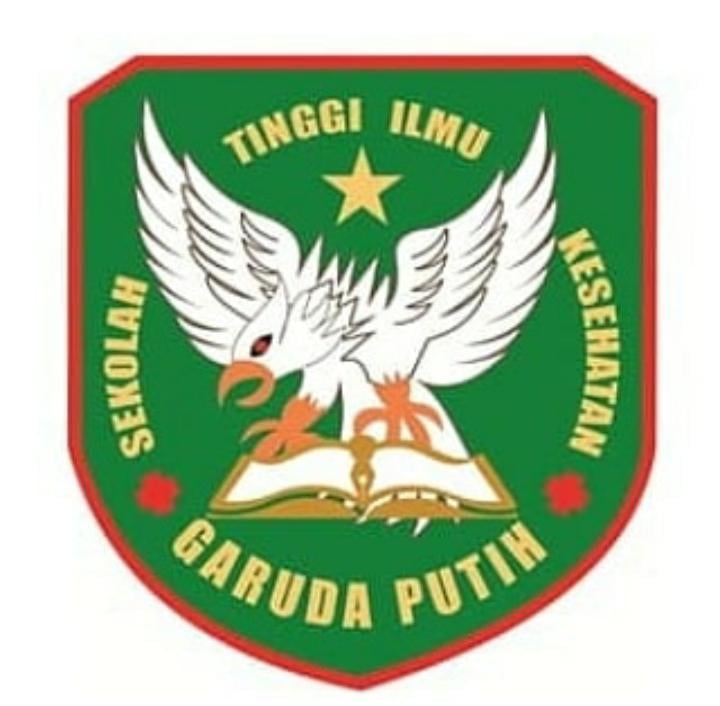 DISUSUN OLEH :MAISYA NAZALINA2018.19.1459PROGRAM STUDI D-III KEPERAWATAN SEKOLAH TINGGI ILMU KESEHATAN GARUDA PUTIH TAHUN 2021